BOCCE SKILLS 20M - LEVEL 2 - MODIFIED GAME (Practice sheet used for divisioning)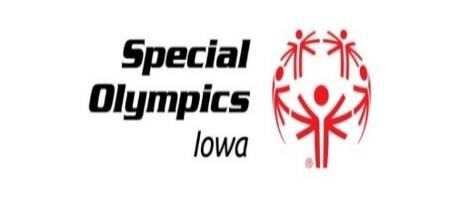 Player Name _____________________Measurements in centimetersPlayer Name _____________________Measurements in centimetersDistance1st Ball2nd Ball3rd Ball20M20M20MTotal all nine balls in centimetersTotal all nine balls in centimetersTotal all nine balls in centimetersDistance1st Ball2nd Ball3rd Ball20M20M20MTotal all nine balls in centimetersTotal all nine balls in centimetersTotal all nine balls in centimeters